Visit Details for Bishop and Assistants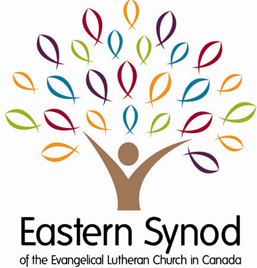 Please complete the following form and return to the Synod Office as soon as possible. Thank you!

“For where two or three are gathered together in my name,There am I in the midst of them.” Matthew 18:20
InformationDateCongregationLocation of Service(s)CelebrantPreacherChildren’s MessageParking OptionsService DetailsService Time(s)Service TypeBook to be Used and SettingLiturgical ColourLections: Proper:     OT     Psalm     NTGospelService Music/Special MusicOther Information